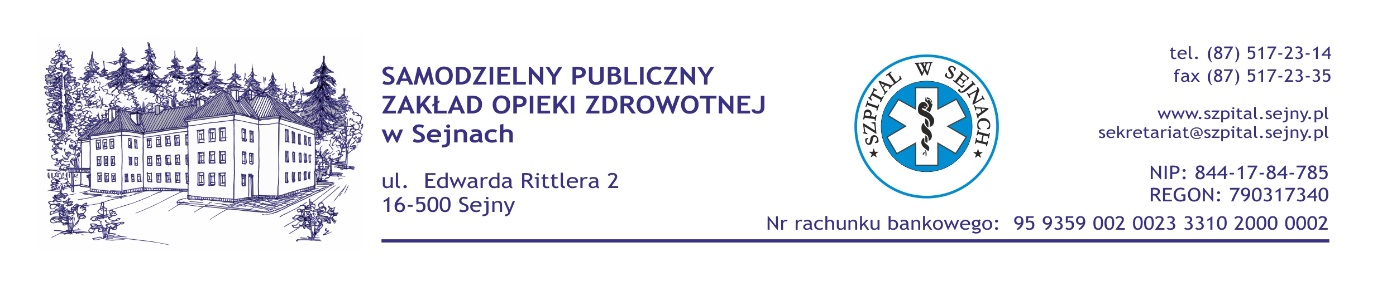 Sejny, dnia 11.10.2022 r. 14/ZP/2022ZAPYTANIE OFERTOWEZamawiający zaprasza do złożenia oferty na usługę pn: Przeprowadzenie audytu bezpieczeństwa systemu teleinformatycznego wykorzystywanego do świadczenia usług zdrowotnych.I.  Zamawiający:SP ZOZ w Sejnach, ul. dr E. Rittlera 2, 16-500 SejnyII. Opis przedmiotu zamówienia1. Zamówienie obejmuje:przeprowadzenie audytu bezpieczeństwa systemu teleinformatycznego wykorzystywanego do świadczenia usług zdrowotnych, zgodnie z wymaganiami określonymi w załączniku nr 2 do Umowy na finansowanie ze środków pochodzących z Funduszu przeciwdziałania COV/D-19 poniesienia poziomu bezpieczeństwa systemów teleinformatycznych świadczeniodawców, przez co najmniej dwóch audytorów posiadających uprawnienia wskazane w Rozporządzeniu Ministra Cyfryzacji z dnia 12 października 2018r. w sprawie wykazu certyfikatów uprawniających do przeprowadzenia audytu;sporządzenie pisemnego sprawozdania, które będzie potwierdzało przeprowadzenie audytu bezpieczeństwa, o którym mowa w art. 15 Ustawy z dnia 5 lipca 2018 roku o krajowym systemie cyberbezpieczeństwa, a także będzie podstawą do ubiegania się o sfinansowanie działań w celu podniesienia poziomu bezpieczeństwa systemów teleinformatycznych świadczeniodawców.Celem audytu jest weryfikacja stanu bieżącego istniejącej infrastruktury IT w  celu podniesienia poziomu bezpieczeństwa systemów teleinformatycznych  dla SP ZOZ w Sejnach i wykazanie  obszarów w których niezbędne są zmiany konieczne do podniesienia poziomu bezpieczeństwa teleinformatycznego opisanych w zarządzeniu z dnia 20 maja 2022 r. nr 68/2022/BBIICD Prezesa Narodowego Funduszu Zdrowia oraz audyt końcowy po realizacji podniesieniu poziomu bezpieczeństwa systemów teleinformatycznych w SP ZOZ w Sejnach.2. Audyt bezpieczeństwa systemu teleinformatycznego należy przeprowadzić w SP ZOZ w Sejnach.    Zamawiający informuje, że audytem objęte będzie środowisko składające się z:1) liczba stacji roboczych (komputerów) – 110 2) liczba urządzeń mobilnych (laptopy) – 2 3) liczba serwerów fizycznych – 6 4) liczba serwerów wirtualnych – 15 5) liczba użytkowanych systemów – 7 6) liczba pracowników – 175 osób etatowi, inna forma zatrudnienia ok. 125 osóblII. Termin realizacjiCałość zamówienia zostanie wykonana do dnia 05.12.2022 r. w tym:Termin wykonania audytu zerowego - realizacja w ciągu 7 dni od daty podpisania umowy.Termin wykonania audytu końcowego w tym jego przeprowadzenie oraz przygotowanie kompletnej dokumentacji i dostarczenie dla Zamawiającego - w terminie do 05.12.2022r. (z uwagi na konieczność załączenia audytu bezpieczeństwa do wniosku o wypłatę finansowania).IV. Wymagania dotyczące audytu bezpieczeństwa:1. Audyt bezpieczeństwa może być przeprowadzony przez:1) jednostkę oceniającą zgodność, akredytowaną zgodnie z przepisami ustawy z dnia 13 kwietnia 2016 r. o systemach oceny zgodności i nadzoru rynku (Dz. U. z 2022 r. poz. 5). w zakresie właściwym do podejmowanych ocen bezpieczeństwa systemów informacyjnych; 2) co najmniej dwóch audytorów posiadających:certyfikaty określone w poniższym wykazie certyfikatów uprawiających do     przeprowadzenia audytu lubco najmniej trzyletnią praktykę w zakresie audytu bezpieczeństwa systemów informacyjnych, lub co najmniej dwuletnią praktykę w zakresie audytu bezpieczeństwa systemów informacyjnychi legitymujących się dyplomem ukończenia studiów podyplomowych w zakresie audytu bezpieczeństwa systemów informacyjnych, wydanym przez jednostkę organizacyjną, która w dniu wydania dyplomu była uprawniona, zgodnie z odrębnymi przepisami, do nadawania stopnia naukowego doktora nauk ekonomicznych, technicznych lub prawnych.2. Wykaz certyfikatów uprawniających do przeprowadzenia audytu:Certified Internal Auditor (CIA),Certified Information System Auditor (CISA),Certyfikat audytora wiodącego systemu zarządzania bezpieczeństwem informacji według normy PN-EN ISO/IEC 27001 wydany przez jednostkę oceniającą zgodność”;Certyfikat audytora wiodącego systemu zarządzania ciągłością działania PN-EN ISO 22301 wydany przez jednostkę oceniającą zgodność”;Certified Information Security Manager (CISM);Certified in Risk and Information Systems Control (CRISC);Certified in the Governance of Enterprise IT (CGEIT);Certified Information Systems Security Professional (CISSP);Systems Security Certified Practitioner (SSCP);Certified Reliability Płofessional;Certyfikaty uprawniające do posiadania tytułu ISA/IEC 62443 Cybersecurity Expert.V. Wymagania dotyczące audytu bezpieczeństwaAudyt bezpieczeństwa, o którym mowa w niniejszym zarządzenia może być przeprowadzony przez:jednostkę oceniającą zgodność, akredytowaną zgodnie z przepisami ustawy z dnia 13 kwietnia 2016 r. o systemach oceny zgodności i nadzoru rynku (Dz. U. z 2022 r. poz. 5), w zakresie właściwym do podejmowanych ocen bezpieczeństwa systemów informacyjnych;co najmniej dwóch audytorów posiadających:certyfikaty określone w poniższym wykazie certyfikatów uprawiających do przeprowadzenia audytu lubco najmniej trzyletnią praktykę w zakresie audytu bezpieczeństwa systemów informacyjnych, lubco najmniej dwuletnią praktykę w zakresie audytu bezpieczeństwa systemów informacyjnych i legitymujących się dyplomem ukończenia studiów podyplomowych w zakresie audytu bezpieczeństwa systemów informacyjnych, wydanym przez jednostkę organizacyjną, która w dniu wydania dyplomu była uprawniona, zgodnie z odrębnymi przepisami, do nadawania stopnia naukowego doktora nauk ekonomicznych, technicznych lub prawnych.2. Wykaz certyfikatów uprawniających do przeprowadzenia audytu: Certified Internal Auditor (CIA); Certified Information System Auditor (CISA);Certyfikat audytora wiodącego systemu zarządzania bezpieczeństwem informacji według normy PN-ENISO/IEC 27001 wydany przez jednostkę oceniającą zgodność, akredytowaną zgodnie z przepisami Ustawy z dnia 13 kwietnia 2016 r. o systemach oceny zgodności i nadzoru rynku, w zakresie certyfikacji osób;Certyfikat audytora wiodącego systemu zarządzania ciągłością działania PN-EN ISO  22301 wydany przez jednostkę oceniającą zgodność, akredytowaną zgodnie z przepisami ustawy z dnia 13 kwietnia 2016 r. o systemach oceny zgodności i nadzoru rynku, w zakresie certyfikacji osób; Certified Information Security Manager (CISM); Certified in Risk and Information Systems Control (CRISC); Certified in the Governance of Enterprise IT (CGEIT); Certified Information Systems Security Professional (CISSP); Systems Security Certified Practitioner (SSCP); Certified ReliabilityProfessional; Certyfikaty uprawniające do posiadania tytułu ISA/IEC 62443 Cybersecurity Expert.VI. O zamówienie mogą ubiegać się Wykonawcy, którzy:Są zdolni do wykonania przedmiotu zamówienia i spełniają warunki w zakresie:posiadania kompetencji / uprawnień do prowadzenia działalności zawodowej, o ile wynika to z odrębnych przepisów – złożą  w tym zakresie wraz z ofertądokumenty potwierdzające zgodnie z pkt II. Wymagania dotyczące audytu bezpieczeństwasytuacji finansowej umożliwiającej realizacje przedmiotu zamówienia – złożą w tym zakresie oświadczenie na formularzu ofertowym,posiadania potencjału technicznego i osobowego niezbędnego do wykonania przedmiotu zamówienia – złożą  w tym zakresie wraz z ofertą Wykaz osób wykonujących zamówienie wraz z ich kwalifikacjami.Posiadają aktualną polisę OC w zakresie prowadzonej działalności. Złożyli oświadczenie o spełnianiu warunków udziału w postępowaniu.VII. Sposób przygotowania oferty:Oferta powinna zawierać:Formularz ofertowy. Załącznik nr 1Dokumenty potwierdzające spełnienie wymagań zgodnie z pkt II. Wymagania dotyczące audytu bezpieczeństwaWykaz osób wykonujących zamówienie wraz z ich kwalifikacjami.Potwierdzenie umocowania do działania w imieniu Wykonawcy (jeśli dotyczy),Umowa – projekt.Polisa OCOświadczenie o spełnieniu warunków udziału w postępowaniuUmowa o zachowaniu poufnościVIII.   KRYTERIUM OCENY OFERT Zamawiający będzie oceniał oferty według kryterium ceny: CENA – 100%, wg. wzoru: CENA = (Cmin/Cof ) * 100 * waga, gdzie:- Cmin - najniższa cena spośród ofert podlegających ocenie - Cof - cena badanej oferty2. Zamawiający dokona wyboru oferty z najniższą ceną, która będzie spełniała wszystkie wymagania opisane w Zapytaniu Ofertowym.IX. Miejsce i termin złożenia oferty:Dla ofert pisemnych (osobiście lub przesyłka listowa)Oferty należy składać w SP ZOZ w Sejnach w siedzibie: ul. dr E. Rittlera 2, 16-500 Sejny, Sekretariat w terminie do dnia 18.10.2022 r. do godz. 11:00Dla ofert przesyłanych za pomocą komunikacji elektronicznej / adresu emailOferty należy przesłać na adres email: zamówienia.publiczne@szpital.sejny.pl w terminie do dnia 18.10.2022 r. do godz. 11:00 Z dopiskiem „Przeprowadzenie audytu bezpieczeństwa systemu teleinformatycznego   wykorzystywanego do świadczenia usług zdrowotnych.”Bezpośrednio po otwarciu ofert Zamawiający zamieści na stronie internetowej informację   o złożonych ofertach.Oferent może przed upływem terminu składania ofert zmienić lub wycofać swoją ofertę.X. Przesłanki odrzucenia ofertyOferta podlega odrzuceniu, w przypadku gdy:    a) treść oferty nie odpowiada treści zaproszenia do składania ofert,   b) oferent nie spełni warunków udziału w postępowaniu,    c) została złożona po terminie składania ofert określonym w zapytaniu ofertowym,   d) w przypadku przedstawienia przez Wykonawcę informacji nieprawdziwychXI. Unieważnienie postępowania        1)  Zamawiający unieważni postępowanie w sytuacji, gdy wystąpią następujące przesłanki:a) nie złożono żadnej oferty;b) cena najkorzystniejszej oferty przewyższa kwotę, którą Zamawiający zamierza przeznaczyć na sfinansowanie zamówienia, chyba że Zamawiający może zwiększyć tę kwotę do ceny najkorzystniejszej oferty;c) wystąpiła istotna zmiana okoliczności powodująca, że prowadzenie postępowania lub postępowanie obarczone jest niemożliwą do usunięcia wadą uniemożliwiającą zawarcie ważnej umowy w sprawie zamówienia.d) Zamawiający może unieważnić postępowanie lub zrezygnować z zawarcia umowy bez podania przyczyny i z tego tytułu Wykonawcy nie będzie przysługiwało żadne odszkodowanie. Zamawiający zastrzega sobie możliwość dodatkowych negocjacji z wybranym, bądź wybranymi Wykonawcami.XII. Udzielenie zamówieniaZamawiający udzieli zamówienia Wykonawcy, którego oferta odpowiada wszystkim wymaganiom określonym w niniejszym Zapytaniu Ofertowym i została oceniona jako najkorzystniejsza w oparciu o kryteria oceny ofert.O wyborze najkorzystniejszej oferty Zamawiający zawiadomi za pomocą email poszczególnych Wykonawców, którzy złożyli oferty.Jeżeli Wykonawca, którego oferta została wybrana, uchyla się od zawarcia umowy w sprawie zamówienia, Zamawiający może, bez dodatkowego wzywania Wykonawcy do zawarcia umowy, wybrać ofertę najkorzystniejszą spośród pozostałych ofert bez  przeprowadzania ich ponownego badania i oceny, chyba że zachodzą przesłanki unieważnienia postępowania.Umowa z wybranym Wykonawcą zostanie zawarta zgodnie z wzorem dołączonym do niniejszego Zapytania ofertowego.Warunki określone w niniejszym zapytaniu ofertowym mogą być zmienione lub odwołane w każdym czasie do upływu terminu składania ofert.XIII. Klauzula informacyjna z art. 13 RODO do zastosowania przez zamawiających w celu związanym z postępowaniem o udzielenie zamówienia publicznegoZgodnie z art. 13 ust. 1 i 2 rozporządzenia Parlamentu Europejskiego i Rady (UE) 2016/679 z dnia 27 kwietnia 2016 r. w sprawie ochrony osób fizycznych w związku z przetwarzaniem danych osobowych i w sprawie swobodnego przepływu takich danych oraz uchylenia dyrektywy 95/46/WE (ogólne rozporządzenie o ochronie danych) (Dz. Urz. UE L 119 z 04.05.2016, str. 1), dalej „RODO”, informuję, że: administratorem Pani/Pana danych osobowych jest Samodzielny Publiczny Zakład Opieki Zdrowotnej w Sejnach, adres: ul. E. Rittlera 2, 16-500 Sejny, reprezentowany przez Dyrektora SP ZOZ w Sejnach – Waldemara Kwaterskiego, tel. 87 517 23 17 e-mail: w.kwaterski@szpital.sejny.plInspektorem ochrony danych osobowych w SP ZOZ w Sejnach jest Pan Bartosz Wiżlański, tel. 87 517 23 46; e-mail: b.wizlanski@szpital.sejny.plPani/Pana dane osobowe przetwarzane będą na podstawie art. 6 ust. 1 lit. c RODO w celu związanym z postępowaniem o udzielenie zamówienia publicznego; odbiorcami Pani/Pana danych osobowych będą osoby lub podmioty, którym udostępniona zostanie dokumentacja postępowania w oparciu o art. 18 oraz art. 74 ustawy z dnia 11 września 2019 r. – Prawo zamówień publicznych, dalej „ustawa Pzp”;  Pani/Pana dane osobowe będą przechowywane, zgodnie z art. 78 ustawy Pzp, przez okres 4 lat od dnia zakończenia postępowania o udzielenie zamówienia, a jeżeli czas trwania umowy przekracza 4 lata, okres przechowywania obejmuje cały czas trwania umowy;obowiązek podania przez Panią/Pana danych osobowych bezpośrednio Pani/Pana dotyczących jest wymogiem ustawowym określonym w przepisach ustawy Pzp, związanym z udziałem w postępowaniu o udzielenie zamówienia publicznego; konsekwencje niepodania określonych danych wynikają z ustawy Pzp;  w odniesieniu do Pani/Pana danych osobowych decyzje nie będą podejmowane w sposób zautomatyzowany, stosowanie do art. 22 RODO;posiada Pani/Pan:na podstawie art. 15 RODO prawo dostępu do danych osobowych Pani/Pana dotyczących;na podstawie art. 16 RODO prawo do sprostowania Pani/Pana danych osobowych **;na podstawie art. 18 RODO prawo żądania od administratora ograniczenia przetwarzania danych osobowych z zastrzeżeniem przypadków, o których mowa w art. 18 ust. 2 RODO ***;  prawo do wniesienia skargi do Prezesa Urzędu Ochrony Danych Osobowych, gdy uzna Pani/Pan, że przetwarzanie danych osobowych Pani/Pana dotyczących narusza przepisy RODO;nie przysługuje Pani/Panu:w związku z art. 17 ust. 3 lit. b, d lub e RODO prawo do usunięcia danych osobowych;prawo do przenoszenia danych osobowych, o którym mowa w art. 20 RODO;na podstawie art. 21 RODO prawo sprzeciwu, wobec przetwarzania danych osobowych, gdyż podstawą prawną przetwarzania Pani/Pana danych osobowych jest art. 6 ust. 1 lit. c RODO. ______________________* Wyjaśnienie: informacja w tym zakresie jest wymagana, jeżeli w odniesieniu do danego administratora lub podmiotu przetwarzającego istnieje obowiązek wyznaczenia inspektora ochrony danych osobowych.** Wyjaśnienie: skorzystanie z prawa do sprostowania nie może skutkować zmianą wyniku postępowania
o udzielenie zamówienia publicznego ani zmianą postanowień umowy w zakresie niezgodnym z ustawą Pzp oraz nie może naruszać integralności protokołu oraz jego załączników.*** Wyjaśnienie: prawo do ograniczenia przetwarzania nie ma zastosowania w odniesieniu do przechowywania, w celu zapewnienia korzystania ze środków ochrony prawnej lub w celu ochrony praw innej osoby fizycznej lub prawnej, lub z uwagi na ważne względy interesu publicznego Unii Europejskiej lub państwa członkowskiego.XIV. Dodatkowe informacje:Wykonawca może zwrócić się do zamawiającego o wyjaśnienie treści zapytania ofertowego  pocztą elektroniczną na adres: zamówienia.publiczne@szpital.sejny.pl Załącznik nr 1          pieczęć firmowa Wykonawcy  ..................dnia............................					         FORMULARZ  OFERTOWYSkładamy ofertę na zadanie pn.: „Przeprowadzenie audytu bezpieczeństwa systemu teleinformatycznego wykorzystywanego do świadczenia usług zdrowotnych”Oferujemy wykonanie przedmiotu zamówienia, zgodnie z opisem przedstawionym przez Zamawiającego 
i z uwzględnieniem postanowień wzoru umowy, za cenę wraz z obowiązującym podatkiem VAT:………….….. zł brutto (słownie: ……………………………..………………..……………………) 
w tym, podatek VAT …………………………………, wartość netto: ………………………… zł.Całość zamówienia zostanie wykonana do dnia 05.12.2022 r. w tym:Termin wykonania audytu zerowego - realizacja w ciągu 7 dni od daty podpisania umowy.Termin wykonania audyt końcowego w tym jego przeprowadzenie oraz przygotowanie kompletnej dokumentacji i dostarczenie dla Zamawiającego - w terminie do 05.12.2022r. (z uwagi na konieczność załączenia audytu bezpieczeństwa do wniosku o wypłatę finansowania).OŚWIADCZAM, ŻE:Pozostajemy związani niniejszą ofertą przez okres 30 dni.Wzór umowy został przez nas zaakceptowany i zobowiązujemy się w przypadku udzielenia nam zamówienia do zawarcia umowy w miejscu i terminie wyznaczonym przez Zamawiającego.Uzyskaliśmy wszelkie informacje niezbędne do prawidłowego przygotowania i złożenia niniejszej oferty.W cenie oferty zostały uwzględnione wszystkie koszty wykonania niniejszego zamówienia.Zamierzamy / nie zamierzamy* powierzyć wykonanie następujących części zamówienia podwykonawcom:Oświadczam, że wypełniłem obowiązki informacyjne przewidziane w art. 13 lub art. 14 RODO1) wobec osób fizycznych, od których dane osobowe bezpośrednio lub pośrednio pozyskałem w celu ubiegania się o udzielenie zamówienia publicznego w niniejszym postępowaniu.**Oświadczam, że nie podlegam wykluczeniu z postępowania w okolicznościach określonych w art. 7 ust.1 ustawy z dnia 13 kwietnia 2022 r. o szczególnych rozwiązaniach w zakresie przeciwdziałania wspieraniu agresji na Ukrainę oraz służących ochronie bezpieczeństwa narodowego.Załącznikami do niniejszego formularza stanowiącymi integralną część oferty są:…………………………………………………………………………….........................................................................................................................……………………………………..…………………………………………(*) niepotrzebne skreślićrozporządzenie Parlamentu Europejskiego i Rady (UE) 2016/679 z dnia 27 kwietnia 2016 r. w sprawie ochrony osób fizycznych w związku z przetwarzaniem danych osobowych i w sprawie swobodnego przepływu takich danych oraz uchylenia dyrektywy 95/46/WE (ogólne rozporządzenie o ochronie danych) (Dz. Urz. UE L 119 z 04.05.2016, str. 1).**	W przypadku gdy wykonawca nie przekazuje danych osobowych innych niż bezpośrednio jego dotyczących lub zachodzi wyłączenie stosowania obowiązku informacyjnego, stosownie do art. 13 ust. 4 lub art. 14 ust. 5 RODO treści oświadczenia wykonawca nie składa (usunięcie treści oświadczenia np. przez jego wykreślenie).................................................., dnia .......................................(miejscowość)……....................................................(podpis Oferenta/Pełnomocnika)Załącznik nr 2 Oświadczenia Wykonawcy o braku podstaw do wykluczenia z postępowania na podstawie 
art. 7 ust. 1 ustawy z dnia 13 kwietnia 2022 r. – o szczególnych rozwiązaniach w zakresie przeciwdziałania wspieraniu agresji na Ukrainę oraz służących ochronie bezpieczeństwa narodowego (Dz. U. z 2022 r. 
poz. 835)…………………………….…………………………………………………(nazwa i adres Wykonawcy) pn.: „Przeprowadzenie audytu bezpieczeństwa systemu teleinformatycznego wykorzystywanego do świadczenia usług zdrowotnych”.oświadczam, że:Nie podlegam wykluczeniu z postępowania w okolicznościach określonych w art. 7 ust. 1 ustawy 
z dnia 13 kwietnia 2022 r. – o szczególnych rozwiązaniach w zakresie przeciwdziałania 
wspieraniu agresji na Ukrainę oraz służących ochronie bezpieczeństwa narodowego.*Zachodzą w stosunku do mnie podstawy wykluczenia z postępowania na podstawie art. ………….. ustawy (podać mającą zastosowanie podstawę wykluczenia). Oświadczam, że wszystkie informacje podane w powyższych oświadczeniach są aktualne i zgodne z prawdą oraz zostały przedstawione z pełną świadomością konsekwencji wprowadzenia Zamawiającego w błąd przy przedstawianiu informacji......................................................... dnia ...............................(miejscowość)..................................................................................(podpis Wykonawcy/ Pełnomocnika)*) wypełnić, jeśli dotyczy.Załącznik nr 3UMOWA nr ….. /ZP/22 projektna wykonanie zadania pn.: „Przeprowadzenie audytu bezpieczeństwa systemu teleinformatycznego wykorzystywanego do świadczenia usług zdrowotnych”zgodnie z zarządzeniem Nr 68/2022/BBIICD Prezesa Narodowego Funduszu Zdrowia z dnia 20 maja 2022 roku w sprawie finansowania działań w celu podniesienia poziomu bezpieczeństwa systemów teleinformatycznych świadczeniodawców”zawarta w dniu ……….. 2022 roku w Sejnach, pomiędzy:Samodzielnym Publicznym Zakładem Opieki Zdrowotnej z siedzibą w Sejnach, 
ul. Dr. Edwarda Rittlera 2, 16-500 Sejny, wpisanym do Krajowego Rejestru Sądowego pod numerem KRS 0000016297, numer REGON 790317340, numer NIP 844-17-84-785, reprezentowanym przez …………………………………., zwanym dalej jako „Zamawiający”,a…………………………………………………………….., zwanym dalej jako „Wykonawca”,łącznie zwanymi „Stronami”, a pojedynczo „Stroną”, następującej treści : § 1Umowa zostaje zawarta na podstawie przeprowadzonego postępowania w trybie zapytania ofertowego, ponieważ niniejsze zamówienie wyłączone było z obowiązku stosowania ustawy Pzp, gdyż jego wartość szacunkowa nie przekraczała kwoty określonej w art. 2 ust. 1 pkt 1 ustawy Pzp. Zakres świadczenia Wykonawcy wynikający z treści umowy jest tożsamy z jego zobowiązaniem zawartym w ofercie z dnia …………………. r. Zamawiający zleca a Wykonawca przyjmuje do wykonania zadanie pn.: „Przeprowadzenie audytu bezpieczeństwa systemu teleinformatycznego wykorzystywanego do świadczenia usług zdrowotnych”, zgodnie z zarządzeniem Nr 68/2022/BBIICD Prezesa Narodowego Funduszu Zdrowia z dnia 20 maja 2022 roku w sprawie finansowania działań w celu podniesienia poziomu bezpieczeństwa systemów teleinformatycznych świadczeniodawców” dla SP ZOZ w Sejnach, zgodnie ze złożoną ofertą oraz postanowieniami niniejszej umowy. Wykonawca zobowiązuje się do wykonania w ramach wynagrodzenia, wszystkich prac, również tych, których nie dało się przewidzieć, lecz są wymagane na podstawie obowiązujących przepisów oraz wiedzy, niezbędnych do całkowitej realizacji przedmiotu zamówienia, tak aby w pełni osiągnął cel, jakiemu ma służyć, przy zachowaniu najwyższej zawodowej staranności, sumienności i odpowiedzialności we wszystkich czynnościach związanych z realizacją niniejszej umowy. Audyt zostanie przeprowadzony zgodnie z polskimi i międzynarodowymi standardami audytu.Audytem objęte będą: 1) liczba stacji roboczych (komputerów) – 110 2) liczba urządzeń mobilnych (laptopy) – 2 3) liczba serwerów fizycznych – 6 4) liczba serwerów wirtualnych – 15 5) liczba użytkowanych systemów – 7 6) liczba pracowników – 175 osób etatowi, inna forma zatrudnienia ok. 125 osóbZamawiający informuje, że z systemów komputerowych w SP ZOZ w Sejnach korzysta obecnie około 300 osób.Zamawiający wymaga przeprowadzenia tzw. audytu zerowego, który pomoże w zweryfikowaniu potrzeb, jak i audytu końcowego po przeprowadzonym wdrożeniu w ramach projektu finansowanego ze środków pochodzących z Funduszu Przeciwdziałania COVID-19 podniesienia poziomu bezpieczeństwa systemów teleinformatycznych świadczeniodawców.Wyniki przeprowadzonego audytu zostaną przedstawione przez Wykonawcę Zamawiającemu w sporządzonej przez audytora opinii i raporcie z audytu w języku polskim w 2 egzemplarzach w formie papierowej oraz 1 egzemplarzu w formie elektronicznej. Zamawiający zobowiązuje się współdziałać z Wykonawcą w celu prawidłowej realizacji umowy. Zamawiający udostępni Wykonawcy wszystkie materiały niezbędne dla przeprowadzenia audytu oraz udzieli Wykonawcy wyczerpujących wyjaśnień i informacji niezbędnych do przeprowadzenia audytu. Wykonawca zapewni niezbędny personel do właściwego i terminowego przeprowadzenia audytu.§ 2Wykonawca oświadcza, że posiada odpowiednią wiedzę, doświadczenie i dysponuje stosowną bazą do wykonania przedmiotu umowy, a także że posiada stosowne uprawnienia do wykonania określonej działalności lub czynności, jeżeli przepisy prawa nakładają obowiązek ich posiadania. Wykonawca zobowiązuje się do utrzymania w tajemnicy i nie ujawniania osobom trzecim informacji uzyskanych w trakcie realizacji umowy. Powyższego zobowiązania nie narusza ujawnienie informacji: 1) dostępnych publicznie; 2) uzyskanych niezależnie z innych źródeł; 3) co do których uzyskano pisemną zgodę na ich ujawnienie; 4) których ujawnienie może być wymagane na podstawie przepisów prawa. § 3Zamawiający zobowiązuje się do wypłacenia Wykonawcy wynagrodzenia za wykonany przedmiot umowy określony w § 1 zgodnie z ofertą w kwocie ………………………………….. Wynagrodzenie zostanie wypłacone na podstawie prawidłowo wystawionej przez Wykonawcę faktury, w terminie do …………. dni od dnia wpływu faktury do siedziby Zamawiającego, na rachunek bankowy Wykonawcy podany na fakturze. Podstawę do przyjęcia faktury stanowić będzie protokół odbioru podpisany przez obie strony niniejszej umowy, stwierdzający prawidłowość wykonania zamówienia. § 4Wykonawca może powierzyć podwykonawcom wykonanie części przedmiotu umowy. Wykonawca wykona przedmiot Umowy przy udziale następujących Podwykonawców: (wskazanie firmy, danych kontaktowych, osób reprezentujących Podwykonawcę .................. w zakresie……………..) Powierzenie wykonania części przedmiotu umowy podwykonawcy lub dalszemu wykonawcy wymaga każdorazowo zawiadomienia o tym fakcie Zamawiającego w formie pisemnej w terminie najpóźniej 2 dni roboczych od daty zawarcia umowy oraz wskazanie zakresu powierzonych prac.§ 5Całość zamówienia zostanie wykonana do dnia 05.12.2022 r. w tym:Termin wykonania audytu zerowego - realizacja w ciągu 7 dni od daty podpisania umowy.Termin wykonania audytu końcowego w tym jego przeprowadzenie oraz przygotowanie kompletnej dokumentacji i dostarczenie dla Zamawiającego - w terminie do 05.12.2022r. (z uwagi na konieczność załączenia audytu bezpieczeństwa do wniosku o wypłatę finansowania).Zamawiający nie dopuszcza zwłoki w wykonaniu usługi z uwagi na termin realizacji programu zgodnego z zarządzeniem Nr 68/2022/BBIICD Prezesa Narodowego Funduszu Zdrowia z dnia 20 maja 2022 roku w sprawie finansowania działań w celu podniesienia poziomu bezpieczeństwa systemów teleinformatycznych świadczeniodawców” Po zakończeniu zbierania danych niezbędnych do przeprowadzenia audytu i po dokonaniu ich analizy Wykonawca przedłoży Zamawiającemu 1 egzemplarz wstępnej wersji opinii i raportu w formie elektronicznej. Zamawiający zgłosi poprawki do wstępnej wersji opinii i raportu w terminie 3 dni od dnia ich otrzymania. W terminie 3 dni od dnia otrzymania uwag od Zamawiającego, Wykonawca jest zobowiązany do ich uwzględnienia i przedłożenia 2 egzemplarzy opinii wraz z raportem z audytu w formie papierowej i 1 egzemplarza w formie elektronicznej. Wykonanie audytu będzie potwierdzone protokołem zdawczo-odbiorczym podpisanym przez obie strony. Protokół zdawczo-odbiorczy powinien być podpisany przez strony w terminie 3 dni od dnia zakończenia i odbioru prac. § 6Strony ustalają odpowiedzialność na zasadzie kar umownych płatnych w następujących przypadkach i następującej wysokości: a) W razie niewykonania lub nienależytego wykonania umowy Wykonawca zapłaci Zamawiającemu kary umowne: za zwłokę wykonania usług, o których mowa z § 1 ust. 3, w wysokości 0,1 % wynagrodzenia kwoty brutto Wykonawcy określonego w §3 ust. 1 a za każdy dzień zwłoki,  z tytułu odstąpienia od umowy przez Wykonawcę z przyczyn niezależnych od Zamawiającego, w wysokości 10 % wynagrodzenia łącznej kwoty brutto przedmiotu umowy, określonego w §3 ust. 1,z tytułu odstąpienia od umowy przez Zamawiającego z przyczyn, za które odpowiedzialność ponosi Wykonawca, w wysokości 10 % wynagrodzenia łącznej kwoty brutto, określonego w §3 ust. 1,z tytułu każdorazowego naruszenia klauzuli poufności, w zakresie, o którym mowa w § 7, Wykonawca zapłaci Zamawiającemu kary umowne w wysokości 10% wynagrodzenia łącznej kwoty brutto, określonego w §3 ust. 1,b) Zamawiający zapłaci Wykonawcy kary umowne:z tytułu odstąpienia od umowy przez Zamawiającego z przyczyn zawinionych przez Zamawiającego , w wysokości 10 % wynagrodzenia łącznej kwoty brutto, określonego w §3 ust. 1 umowy,3. Strony mogą dochodzić na zasadach wynikających z Kodeksu cywilnego odszkodowania  przewyższającego wysokość zastrzeżonych kar umownychWykonawca wyraża zgodę aby Zamawiający potrącił z należnego  Wykonawcy  wynagrodzenia naliczone kary umowne.§ 7Każda zmiana umowy wymaga dla swej ważności formy pisemnej (aneks).Umowa, jak i wynikłe z niej spory podlegają prawu polskiemu.Wszelkie spory, wynikłe z Umowy, będą rozstrzygane przez Strony polubownie. W przypadku nie osiągnięcia przez Strony porozumienia, co do danego sporu w ciągu 5 dni od daty jego powstania, miejscowo i rzeczowo właściwym do rozstrzygnięcia sporu będzie sąd miejscowo właściwy dla siedziby Zamawiającego.Umowę sporządzono w dwóch jednobrzmiących egzemplarzach – po jednym egzemplarzu dla Zamawiającego oraz Wykonawcy. W sprawach nie unormowanych niniejszą umową będą miały zastosowanie przepisy Kodeksu Cywilnego.Umowę sporządzono w dwóch jednobrzmiących egzemplarzach po jednym dla każdej ze stron umowy.Załączniki do umowy:Oferta Wykonawcy.Umowa o zachowaniu poufności. ZAMAWIAJĄCY                                                                                               WYKONAWCAZałącznik nr 4  ..................dnia............................Pieczęć adresowa WykonawcyNIP: ……………….……………………………REGON: ………………………………….……Tel.: ………………………………….…………Adres e-mail: …………………………………Oświadczenieo spełnieniu warunków udziału w postępowaniu	Składając ofertę w postępowaniu o udzielenie zamówienia publicznego o nazwie: „Przeprowadzenie audytu bezpieczeństwa systemu teleinformatycznego wykorzystywanego do świadczenia usług zdrowotnych” ja, niżej podpisany, reprezentując wykonawcę, którego nazwa wskazana jest w pieczęci nagłówkowej, jako upoważniony na piśmie lub wpisany w odpowiednich dokumentach rejestrowych, oświadczam, że wykonawca spełnia warunki dotyczące:posiadania uprawnień do wykonywania określonej działalności lub czynności, jeżeli przepisy prawa nakładają obowiązek ich posiadania,posiadania wiedzy i doświadczenia,dysponowania odpowiednim potencjałem technicznym oraz osobami zdolnymi 
do wykonania zamówienia.sytuacji ekonomicznej i finansowej.Oświadczam, że wszystkie informacje podane w powyższych oświadczeniach są aktualne  i zgodne z prawdą oraz zostały przedstawione z pełną świadomością konsekwencji wprowadzenia Zamawiającego w błąd przy przedstawianiu informacji. ........................................................ dnia ...............................(miejscowość)..................................................................................(podpis Wykonawcy/ Pełnomocnika)Załącznik nr 5UMOWA O ZACHOWANIU POUFNOŚCI zawarta w dniu ………………. 2022 r. w Sejnach pomiędzy:Samodzielnym Publicznym Zakładem Opieki Zdrowotnej w Sejnach z siedzibą w Sejnach, ul. Edwarda Rittlera 2, posiadającym numer NIP 844-17-84-785, REGON 790317340 reprezentowanym przez:………………………………………………………………….zwanym dalej ZamawiającymaNIP REGONzwanym/zwaną dalej WykonawcąZamawiający i Wykonawca będą również nazywani osobno „Stroną”, a łącznie „Stronami”.W związku z zawarciem w dniu ……………………….. 2022 r. umowy, której przedmiotem jest przeprowadzenie audytu bezpieczeństwa systemu teleinformatycznego wykorzystywanego do świadczenia usług zdrowotnych, zwanej dalej „umową podstawową” Strony, w celu właściwej ochrony danych poufnych udostępnianych w trakcie realizacji umowy podstawowej postanawiają, co następuje:§ 1.Ilekroć w umowie użyte zostają wyrazy „Informacje Poufne” oznaczają one:przekazywane oraz udostępniane Wykonawcy wszelkie informacje lub dane, niezależnie od formy (ustnie, na piśmie lub w jakikolwiek inny sposób) dotyczące w szczególności konfiguracji urządzeń, spraw, planów działalności lub przedsięwzięć Zamawiającego związanych z realizacją lub przedmiotem umowy podstawowej,wszelkie wiadomości związane z działalnością Zamawiającego, w tym informacje techniczne, technologiczne, ekonomiczne, finansowe, handlowe, marketingowe, prawne, organizacyjne przedsiębiorstwa i organizacji pracy,informacje dotyczące organizacji świadczenia usług, sposobu prowadzenia działalności usługowej, używanych programów komputerowych, infrastruktury technicznej i informatycznej, cen usług i cenników,umowy, korespondencja, specyfikacja usług, oferty, zapytania ofertowe, dane kontrahentów (w tym informacje adresowe, dane finansowe, informacje dotyczące zapotrzebowania na usługi),informacje osobowe, w tym informacje o pracownikach oraz współpracownikach Zamawiającego,dane osobowe zwykłe i szczególnej kategorii dotyczące pacjentów Zamawiającego podlegające szczególnej ochronie,wszelkie rozmowy prowadzone pomiędzy przedstawicielami Stron, w związku z realizacją umowy podstawowej oraz informacje przekazywane w ich trakcie przez Zamawiającego.§ 2.Z uwagi na udostępnianie Informacji Poufnych Wykonawca zobowiązuje się do:zachowania w tajemnicy wszystkich Informacji Poufnych, niezależnie od formy w jakiej zostały mu przekazane,niewykorzystywania do celów innych, niż wykonywanie umowy podstawowej Informacji Poufnych, do których dostęp posiadać będzie Wykonawca, w związku z realizacją umowy podstawowej,zapewnienia odpowiedniego i bezpiecznego sposobu przechowywania wszystkich Informacji Poufnych, do których dostęp posiadać będzie Wykonawca, w związku z realizacją umowy podstawowej w czasie, gdy znajdują się one w posiadaniu Wykonawcy,zapewnienia dostępu do Informacji Poufnych wyłącznie osobom biorącym udział w realizacji umowy podstawowej ze strony Wykonawcy, którym dostęp ten jest niezbędny do prawidłowej realizacji umowy podstawowej,poinformowania wszystkich osób uczestniczących w realizacji umowy podstawowej ze strony Wykonawcy o poufnym charakterze udostępnianych i przekazywanych informacji, pouczenia w sprawie ich traktowania jako poufnych oraz odebrania od tych osób oświadczenia wskazanego w § 2 ust. 4 umowy o zachowaniu poufności,niekopiowania, niepowielania ani niezwielokrotniania Informacji Poufnych w jakikolwiek sposób, chyba że wcześniej w sposób wyraźny zostanie udzielona w formie pisemnej, pod rygorem nieważności, zgoda Zamawiającego na taką czynność i dokonanie czynności jest niezbędne w związku z realizacją umowy podstawowej; Zamawiający zobowiązuje się do zapewnienia dostępu do Informacji Poufnych na potrzeby realizacji umowy osobom biorącym udział w realizacji umowy podstawowej ze strony Wykonawcy, które okażą Zamawiającemu upoważnienie do udziału w realizacji umowy podstawowej,na pisemny wniosek Zamawiającego, a w przypadku zakończenia realizacji umowy podstawowej, bez konieczności składania przez Zamawiającego pisemnego wniosku, Wykonawca zobowiązany jest do:niezwłocznego, ale w okresie nie dłuższym niż 5 dni, zwrócenia na własny koszt wszelkich materiałów zawierających jakiekolwiek Informacje Poufne Zamawiającego, wraz ze wszystkimi kopiami, będącymi w jego posiadaniu;niezwłocznego, ale w okresie nie dłuższym niż 5 dni, zniszczenia, trwałego usunięcia z pamięci masowych Wykonawcy, na własny koszt danych zawierających jakiekolwiek Informacje Poufne, w sposób uniemożliwiający ich odzyskanie.W przypadku naruszenia przez Wykonawcę obowiązków dotyczących Informacji Poufnych, o których mowa w niniejszej umowie, Wykonawca zapłaci Zamawiającemu karę umowną w wysokości 200 000,00 zł (słownie: dwieście tysięcy złotych 00/100).Zamawiający zastrzega sobie prawo do dochodzenia, na zasadach ogólnych, odszkodowania w wysokości przewyższającej karę umowną w przypadku, gdy szkoda poniesiona przez Zamawiającego przekracza wysokość kary umownej, o której mowa w ust. 2.Osoby biorące udział – z ramienia Wykonawcy - w realizacji umowy o zachowaniu poufności,zostaną upoważnione przez niego do realizacji umowy podstawowej, według wzoru stanowiącego załącznik nr 1 do niniejszej umowy oraz złożą oświadczenie zobowiązujące ich do zachowania w tajemnicy Informacji Poufnych według wzoru określonego w załączniku nr 2 do niniejszej umowy, które Wykonawca przekaże Zamawiającemu przed rozpoczęciem wykonywania przedmiotu umowy podstawowej przez poszczególne osoby.Klauzula informacyjna dotycząca przetwarzania przez Zamawiającego danych osobowych stanowi załącznik nr 3 do niniejszej umowy.§ 3.Zobowiązania określone w § 2 nie mają zastosowania do Informacji Poufnych:które są w dniu ujawnienia publicznie znane,których ujawnienie wymagane jest od Wykonawcy na mocy przepisów prawa.Jeżeli Wykonawca zostanie zobowiązany na mocy prawa lub wezwania sądu do ujawnienia jakichkolwiek Informacji Poufnych, niezwłocznie zawiadomi na piśmie Zamawiającego przed dokonaniem ujawnienia.Wykonawca zobowiązany na mocy prawa lub wezwania sądu do ujawnienia Informacji Poufnych, będzie uprawniony do ujawnienia Informacji Poufnej wyłącznie w zakresie wymaganym prawem oraz zobowiązany do podjęcia wszelkich uzasadnionych środków, mających na celu upewnienie się, że Informacje Poufne są traktowane jako poufne.§ 4.Wykonawca ponosi odpowiedzialność za przestrzeganie postanowień niniejszej umowy przez swoich pracowników oraz inne osoby, które będą zaangażowane w proces realizacji umowy.§ 5.Niniejsza umowa zostaje zawarta na okres obowiązywania umowy podstawowej, z tym że zobowiązanie do zachowania tajemnicy i poufności Informacji Poufnych i odpowiedzialność z tego tytułu, pozostają w mocy także po wygaśnięciu niniejszej umowy oraz umowy podstawowej.§ 6.Wykonawca potwierdza i wyraża zgodę na to, że nie będzie uprawniony do nabycia żadnych praw do Informacji Poufnych przekazanych przez Zamawiającego lub od niego uzyskanych.§ 7.Wszelkie spory wynikające z niniejszej Umowy będą rozstrzygane przez sąd powszechny właściwy dla rozstrzygania sporów wynikłych z realizacji umowy podstawowej.Do kwestii nieuregulowanych w niniejszej umowie znajdują zastosowanie w przepisy kodeksu cywilnego oraz inne obowiązujące przepisy prawne.§ 8.Zmiany niniejszej umowy wymagają formy pisemnej pod rygorem nieważności.§ 9.Umowa została sporządzona w trzech jednobrzmiących egzemplarzach, dwa egzemplarze dla Zamawiającego i jeden egzemplarz dla Wykonawcy.WYKONAWCA	ZAMAWIAJĄCYzałącznik nr 1 do umowy o zachowaniu poufnościimię i nazwiskorodzaj i nr dokumentu tożsamościUPOWAŻNIENIEDziałając w imieniu Wykonawcy ………………………… (oznaczenie Wykonawcy), w wykonaniu postanowień § 2 ust. 4 umowy o zachowaniu poufności upoważniam Panią/Pana ……………………….. do udziału w realizacji przedmiotu umowy z dnia ………….….. 2022 r. w zakresie przeprowadzenia audytu bezpieczeństwa systemu teleinformatycznego wykorzystywanego do świadczenia usług zdrowotnych.Miejscowość ................................................, dnia	2022 r.……………………………………….czytelny podpiszałącznik nr 2 do umowy o zachowaniu poufności………………………………. (imię i nazwisko)………………………………. (adres zamieszkania)………………………………. (nazwa i nr dokumentu tożsamości)……………………………… (nr PESEL)                 OŚWIADCZENIE                                               o zobowiązaniu do zachowania poufnościJa niżej podpisany(a), reprezentując w dniu/w okresie …………………….. Wykonawcę / będąc pracownikiem Wykonawcy* podczas realizacji umowy z dnia …………… 2022 r. w zakresie przeprowadzenia audytu bezpieczeństwa systemu teleinformatycznego wykorzystywanego do świadczenia usług zdrowotnych, z uwagi na udostępnienie Informacji Poufnych, zobowiązuję się do:zachowania w tajemnicy wszystkich Informacji Poufnych uzyskanych podczas realizacji umowy podstawowej, niezależnie od formy i sposobu ich uzyskania,wykorzystania Informacji Poufnych uzyskanych podczas realizacji umowy podstawowej wyłącznie w celu realizacji umowy podstawowej.Obowiązek zachowania poufności pozostaje w mocy także po zakończeniu wykonywania wyżej wymienionej umowy podstawowej, przez okres 3 lat od zakończenia jej realizacji przez Wykonawcę.Wyrażam zgodę na przetwarzanie moich danych osobowych zawartych w niniejszym oświadczeniu przez SP ZOZ w Sejnach na potrzeby związane z realizacją niniejszej umowy i umowy podstawowej.*niewłaściwe skreślićMiejscowość .................................., dnia	2022 r.……………………………………….czytelny podpiszałącznik nr 3 do umowy o zachowaniu poufnościSzanowni Państwo,Zgodnie z art. 13 ust. 1 i ust. 2 ogólnego rozporządzenia o ochronie danych osobowych z dnia 27 kwietnia 2016 r. informujemy, iż:• Administratorem Państwa danych osobowych jest Samodzielny Publiczny Zakład Opieki Zdrowotnej w Sejnach, adres: ul. E. Rittlera 2, 16-500 Sejny, reprezentowany przez Dyrektora SP ZOZ w Sejnach – Waldemara Kwaterskiego, tel. 87 517 23 17; e-mail: w.kwaterski@szpital.sejny.pl• Inspektorem Ochrony Danych Osobowych w Samodzielnym Publicznym Zakładzie Opieki Zdrowotnej w Sejnach jest Bartosz Wiżlański, tel. 87 517 23 46; e-mail: b.wizlanski@szpital.sejny.pl• Celem przetwarzania danych osobowych jest:- realizacja umowy o przeprowadzenie audytu bezpieczeństwa systemu teleinformatycznego wykorzystywanego do świadczenia usług zdrowotnych,- prowadzenie rozrachunków i rozliczeń z tytułu realizacji umowy,- prowadzenie i przechowywanie dokumentacji powstałej w związku z realizacją umowy podstawowej,• Podstawa prawna przetwarzania danych osobowych wynika w szczególności z:- art. 6 ust 1 pkt a/ b/c Ogólnego Rozporządzenia o ochronie danych osobowych z dnia 27 kwietnia 2016 r.- Ustawy z dnia 29 września 1994 r. o rachunkowości- Ustawy z dnia 11 września 2019 r. - Prawo zamówień publicznych• Odbiorcą Państwa danych osobowych będą – Dane osobowe Kontrahentów mogą być udostępnione podmiotom upoważnionym na podstawie przepisów prawa;• Państwa dane osobowe będą przekazywane do państwa trzeciego/organizacji międzynarodowej na podstawie – nie dotyczy;• Państwa dane osobowe będą przechowywane przez okres: zgodnie z ustawą o rachunkowości przez okres 5 lat od rozwiązania umowy (art. 74 ust. 2 pkt. 4)• Przysługujące Państwu prawa to m.in.:- prawo dostępu do treści swoich danych oraz ich poprawiania;- prawo do sprostowania swoich danych,• Mają Państwo prawo wniesienia skargi do organu nadzorczego gdy uzna Pani/Pan, iż przetwarzanie danych osobowych Pani/Pana dotyczących narusza przepisy ogólnego rozporządzenia o ochronie danych osobowych z dnia 27 kwietnia 2016 r.;• Podanie Państwa danych osobowych jest dobrowolne, ale niezbędne dla realizacji wymienionych celów zbierania danych;• Przetwarzanie podanych przez Panią/Pana danych osobowych nie będzie podlegało zautomatyzowanemu podejmowaniu decyzji, w tym profilowaniu, o którym mowa w art. 22 ust. 1 i 4 RODO.……………………………………….czytelny podpisNazwa Wykonawcy Siedziba Wykonawcy: ulica, nr domu, nr lokaluKod, miejscowośćWojewództwo, powiatAdres do korespondencji (jeżeli inny niż wskazany wyżej)Numer REGONNumer NIPKRS /CEIDGNumer telefonu Adres e-mailNumer rachunku bankowego Wykonawcy, zgodny z rejestrem prowadzonym przez Krajowa Administrację Skarbową (KAS)Ofertę składam (-y) samodzielnie / w imieniu Wykonawców wspólnie ubiegających się o udzielenie zamówienia (niepotrzebne skreślić)Nazwy i siedziby wszystkich Wykonawców wspólnie ubiegających się o udzielenie zamówienia (jeżeli dotyczy).Lider:…………………………………………………adres…………………………………………………Partnerzy:Nazwa…………………………………………………adres…………………………………………………Nazwa…………………………………………………adres…………………………………………………Nazwa…………………………………………………adres…………………………………………………Osoba do kontaktuUstanowionym pełnomocnikiem do reprezentowania w postępowaniu o udzielenie zamówienia i/lub zawarcia umowy w sprawie zamówienia publicznego, w przypadku składania oferty wspólnej przez dwa lub więcej podmioty gospodarcze (konsorcjum/ spółka cywilna*) jest:stanowisko:……………………………………………imię i nazwisko:………………………………………tel. ……………………………………………………e-mail: ………………………………………………Lp.Część zamówienia jaka zostanie powierzona podwykonawcom.Nazwa i adres podwykonawcy.1.2.3.